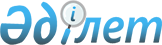 О внесении изменений и дополнений в решение Аккольского районного маслихата от 21 декабря 2009 года № С25-1 "О районном бюджете на 2010-2012 годы"
					
			Утративший силу
			
			
		
					Решение Аккольского районного маслихата Акмолинской области от 26 июля 2010 года № С30-2. Зарегистрировано Управлением юстиции Аккольского района Акмолинской области 2 августа 2010 года № 1-3-140. Утратило силу - решением Аккольского районного маслихата Акмолинской области от 23 декабря 2010 года № С 35-5

      Сноска. Утратило силу - решением Аккольского районного маслихата Акмолинской области от 23.12.2010 № С 35-5      В соответствии с подпунктом 2 пункта 2 статьи 106 Бюджетного кодекса Республики Казахстан от 4 декабря 2008 года, статьей 6 Закона Республики Казахстан «О местном государственном управлении и самоуправлении в Республике Казахстан» от 23 января 2001 года, рассмотрев предложение Аккольского районного акимата по вопросам уточнения бюджета, Аккольский районный маслихат РЕШИЛ:



      1. Внести в решение Аккольского районного маслихата «О районном бюджете на 2010-2012 годы» от 21 декабря 2009 года № С 25 – 1 (зарегистрировано в Реестре государственной регистрации нормативных правовых актов № 1-3-129, опубликовано 22 января 2010 года в районных газетах «Ақкөл өмірі» и «Знамя Родины KZ») следующие изменения и дополнения:



      1) В пункте 1:

      в подпункте 1:

      цифры «1769906,2» заменить на цифры «1859010,2»;

      цифры «1386063,2» заменить на цифры «1475167,2»;

      в подпункте 2:

      цифры «1781462,8» заменить на цифры «1870566,8»;



      2) в пункте 5:

      цифры «493579,2» заменить на цифры «493874,2»;

      в подпункте 1:

      цифры «82013,2» заменить на цифры «82308,2»;

      цифры «9865» заменить на цифры «10160»;



      3) в пункте 6:

      цифры «39124» заменить на цифры «127933»;

      цифры «6906» заменить на цифры «7077»;

      цифры «777» заменить на цифры «1645»;

      дополнить абзацами следующего содержания:

      «18000 тысяч тенге – на разработку генерального плана города Акколь»;

      «1000 тысяч тенге – на проведение работ по землеустройству»;

      «68770 тысяч тенге – на капитальный ремонт автодороги по улице Пушкина в городе Акколь, в рамках реализации стратегии региональной занятости и переподготовки кадров».



      2. Приложения 1,5 к решению Аккольского районного маслихата от 21 декабря 2009 года № С 25 – 1 «О районном бюджете на 2010 – 2012 годы» изложить в новой редакции, согласно приложениям 1,2 к настоящему решению.



      3. Настоящее решение вступает в силу со дня государственной регистрации в управлении юстиции Аккольского района и вводится в действие с 1 января 2010 года.      Председатель сессии

      районного маслихата                        К.Нурсадыков      Секретарь районного

      маслихата                                  Ю. Ужакин      «СОГЛАСОВАНО»      Аким Аккольского района                    А.С.Уисимбаев      Начальник ГУ «Отдел экономики

      и бюджетного планирования

      Аккольского района»                        Т.И.Ли

Приложение 1 к решению

Аккольского районного маслихата

от 26 июля 2010 года № С 30-2

Приложение 1 к решению

Аккольского районного маслихата

от 21 декабря 2009 года № С 25-1 Районный бюджет на 2010 год

Приложение 2 к решению

Аккольского районного маслихата

от 26 июля 2010 года № С 30-2

Приложение 5 к решению

Аккольского районного маслихата

от 21 декабря 2009 года № С 25-1 Перечень бюджетных программ города

районного значения и сельских округов на 2010 год
					© 2012. РГП на ПХВ «Институт законодательства и правовой информации Республики Казахстан» Министерства юстиции Республики Казахстан
				категориякатегориякатегориякатегорияСуммаклассклассклассСуммаподклассподклассСумма12345I.ДОХОДЫ1859010,21Налоговые поступления31892601Подоходный налог274502Индивидуальный подоходный налог2745003Социальный налог1660271Социальный налог16602704Налоги на собственность1081941Налоги на имущество628133Земельный налог147644Налог на транспортные средства286545Единый земельный налог196305Внутренние налоги на товары, работы и услуги142402Акцизы14933Поступления за использование природных и других ресурсов80654Сборы за ведение предпринимательской и профессиональной деятельности45795Налог на игорный бизнес10308Обязательные платежи, взимаемые за совершение юридически значимых действий и (или) выдачу документов уполномоченными на то государственными органами или должностными лицами30151Государственная пошлина30152Неналоговые поступления1651201Доходы от государственной собственности17335Доходы от аренды имущества, находящегося в государственной собственности173302Поступления от реализации товаров (работ,услуг) государственными учреждениями,финансируемыми из государственного бюджета1181Поступления от реализации товаров (работ,услуг) государственными учреждениями,финансируемыми из государственного бюджета11804Штрафы, пеня, санкции, взыскания, налагаемые государственными учреждениями, финансируемыми из государственного бюджета, а также содержащимися и финансируемыми из бюджета (сметы расходов) Национального  Банка Республики Казахстан143551Штрафы, пеня, санкции, взыскания, налагаемые государственными учреждениями, финансируемыми из государственного бюджета, а также содержащимися и финансируемыми из бюджета (сметы расходов) Национального Банка Республики Казахстан, за исключением поступлений от организаций нефтяного сектора 1435506Прочие неналоговые поступления3061Прочие неналоговые поступления3063Поступления от продажи основного капитала4840501Продажа государственного имущества, закрепленного за государственными учреждениями290001Продажа государственного имущества, закрепленного за государственными учреждениями2900003Продажа земли и нематериальных активов194051Продажа земли194054Поступления трансфертов1475167,202Трансферты из вышестоящих органов государственного управления1475167,22Трансферты из областного бюджета1475167,2Целевые текущие трансферты210241,2Целевые трансферты на развитие411566Субвенции853360Функциональная группаФункциональная группаФункциональная группаФункциональная группаСома суммаАдминистратор бюджетных программАдминистратор бюджетных программАдминистратор бюджетных программСома суммаПрограммаПрограммаСома суммаII. Затраты1870566,801Государственные услуги общего характера127307112Аппарат маслихата района (города областного значения)12739001Услуги по обеспечению деятельности маслихата района (города областного значения)12739122Аппарат акима района (города областного значения)32482001Услуги по обеспечению деятельности акима района (города областного значения)32482123Аппарат акима района в городе, города районного значения, поселка, аула ( села), аульного (сельского) округа68293001Услуги по обеспечению деятельности акима района в городе, города районного значения, поселка, аула (села), аульного (сельского) округа67248023Материально-техническое оснащение государственных органов1045452Отдел финансов района (города областного значения)7491001Услуги по реализации государственной политики в области исполнения и контроля за исполнением бюджета района и управления коммунальной собственностью района (города областного значения)6211003Проведение оценки имущества в целях налогооблажения373004Организация работы по выдаче разовых талонов и обеспечение полноты сбора сумм от реализации разовых талонов649011Учет, хранение, оценка и реализация имущества, поступившего в коммунальную собственность258453Отдел экономики и бюджетного планирования района (города областного значения)6302001Услуги по реализации государственной политики в области формирования и развития экономической политики, системы государственного планирования и управления района (города областного значения)630202Оборона1471122Аппарат акима района (города областного значения)1471005Мероприятия в рамках исполнения всеобщей воинской обязанности147103Общественный порядок, безопасность, правовая, судебная, уголовно-исполнительная деятельность300458Отдел жилищно-коммунального хозяйства, пассажирского транспорта и автомобильных дорог района (города областного значения)300021Обеспечение безопасности дорожного движения в населенных пунктах30004Образование907705464Отдел образования района (города областного значения)907705001Услуги по реализации государственной политики на местном уровне в области образования 4955003Общеобразовательное обучение 792890004Информатизация системы образования в государственных учреждениях образования района (города областного значения)4403005Приобретение и доставка учебников, учебно-методических комплексов для государственных учреждений образования района (города областного значения)10666006Дополнительное образование для детей 19993009Обеспечение деятельности организаций дошкольного воспитания и обучения58188018Организация профессионального обучения1661006Социальная помощь и социальное обеспечение106901,2451Отдел занятости и социальных программ района (города областного значения)106901,2001Услуги по реализации государственной политики на местном уровне в области обеспечения занятости социальных программ для населения14195002Программа занятости23170005Государственная адресная социальная помощь1741006Жилищная помощь5076007Социальная помощь отдельным категориям нуждающихся граждан по решениям местных представительных органов9419010Материальное обеспечение детей инвалидов, воспитывающихся и обучающихся на дому627011Оплата услуг по зачислению, выплате и доставке пособий и других социальных выплат163014Оказание социальной помощи нуждающимся гражданам на дому16307016Государственные пособия на детей до 18 лет15098017Обеспечение нуждающихся инвалидов обязательными гигиеническими средствами и предоставление услуг специалистами жестового языка, индивидуальными помощниками в соответствии с индивидуальной программой реабилитации инвалида3173019Обеспечение проезда участникам и инвалидам Великой Отечественной войны по странам Содружества Независимых Государств, по территории Республики Казахстан, а также оплаты им и сопровождающим их лицам расходов на питание, проживание, проезд для участия в праздничных мероприятиях в городах Москва, Астана к 65-летию Победы в Великой Отечественной войне695,2020Выплата единовременной материальной помощи участникам и инвалидам Великой Отечественной войны, а также лицам, приравненным к ним, военнослужащим, в том числе уволенным в запас (отставку), проходившим военную службу в период с 22 июня 1941 года по 3 сентября 1945 года в воинских частях, учреждениях, в военно-учебных заведениях, не входивших в состав действующей армии, награжденным медалью «За победу над Германией в Великой Отечественной войне 1941-1945 гг.» или медалью «За победу над Японией», проработавшим (прослужившим) не менее шести месяцев в тылу в годы Великой Отечественной войны к 65-летию Победы в Великой Отечественной войне1723707Жилищно-коммунальное хозяйство198515,8123Аппарат акима района в городе, города районного значения, поселка, аула ( села), аульного (сельского) округа14903008Освещение улиц населенных пунктов7955009Обеспечение санитарии населенных пунктов3336010Содержание мест захоронений и погребение безродных577011Благоустройство и озеленение населенных пунктов3035458Отдел жилищно-коммунального хозяйства, пассажирского транспорта и автомобильных дорог района (города областного значения)14272012Функционирование системы водоснабжения и водоотведения3460030Ремонт инженерно-коммуникационной инфраструктуры и благоустройство населенных пунктов в рамках реализации стратегии региональной занятости и переподготовки кадров10812467Отдел строительства района (города областного значения)169340,8004Развитие, обустройство и (или) приобретение инженерно-коммуникационной инфраструктуры147669,8031Развитие инженерно-коммуникационной инфраструктуры и благоустройство населенных пунктов в рамках реализации cтратегии региональной занятости и переподготовки кадров2167108Культура, спорт, туризм и информационное пространство64509455Отдел культуры и развития языков района (города областного значения)51321001Услуги по реализации государственной политики на местном уровне в области развития языков и культуры4084003Поддержка культурно-догуговой работы26760006Функционирование районных (городских) библиотек20038007Развитие государственного языка и других языков народа Казахстана439456Отдел внутренней политики района (города областного значения)5945001Услуги по реализации государственной политики на местном уровне в области информации, укрепления государственности и формирования социального оптимизма граждан3045002Услуги по проведению государственной информационной политики через газеты и журналы 2650003Реализация региональных программ в сфере молодежной политики250465Отдел физической культуры и спорта района (города областного значения)7243001Услуги по реализации государственной политики на местном уровне в сфере физической культуры и спорта3443006Проведение спортивных соревнований на районном (города областного значения) уровне500007Подготовка и участие членов сборных команд района (города областного значения) по различным видам спорта на областных спортивных соревнованиях330010Сельское, водное, лесное, рыбное хозяйство, особо охраняемые природные территории, охрана окружающей среды и животного мира, земельные отношения271876453Отдел экономики и бюджетного планирования района (города областного значения)2010099Реализация мер социальной поддержки специалистов социальной сферы сельских населенных пунктов за счет целевых трансфертов из республиканского бюджета2010462Отдел сельского хозяйства района (города областного значения)8237001Услуги по реализации государственной политики на местном уровне в сфере сельского хозяйства8237463Отдел земельных отношений района (города областного значения)5148001Услуги по реализации государственной политики в области регулирования земельных отношений на территории района (города областного значения)4148004Организация работ по зонированию земель1000467Отдел строительства района (города областного значения)243210012Развитие системы водоснабжения243210473Отдел ветеринарии района (города областного значения)13271001Услуги по реализации государственной политики на местном уровне ветеринарии3472004Материально-техническое оснащение государственных органов285007Организация отлова и уничтожения бродячих собак и кошек225011Проведение противоэпизоотических мероприятий928911Промышленность, архитектурная, градостроительная и строительная деятельность26185467Отдел строительства района (города областного значения)4296001Услуги по реализации государственной политики на местном уровне в области строительства4296468Отдел архитектуры и градостроительства района (города областного значения)21889001Услуги по реализации государственной политики в области архитектуры и градостроительства на местном уровне 3889003Разработка схем градостроительного развития территорий, генеральных планов населенных пунктов1800012Транспорт и коммуникации100675458Отдел жилищно-коммунального хозяйства, пассажирского транспорта и автомобильных дорог района (города областного значения)100675008Ремонт и содержание автомобильных дорог районного значения, улиц городов и населенных пунктов в рамках реализации стратегии региональной занятости и переподготовки кадров98770023Обеспечение функционирования автомобильных дорог 190513Прочие8218452Отдел финансов района (города областного значения)500012Резерв местного исполнительного органа района (города областного значения) 500458Отдел жилищно-коммунального хозяйства, пассажирского транспорта и автомобильных дорог района (города областного значения)4532001Услуги по реализации государственной политики на местном уровне в области жилищно-коммунального хозяйства, пассажирского транспорта и автомобильных дорог 4532469Отдел предпринимательства района (города областного значения)3186001Услуги по реализации государственной политики на местном уровне в области развития предпринимательства и промышленности 318615Трансферты56903,8452Отдел финансов района (города областного значения)56903,8Возврат неиспользованных (недоиспользованных) целевых трансфертов13763,8020Целевые текущие трансферты в вышестоящие бюджеты в связи с изменением фонда оплаты труда в бюджетной сфере43140III. Чистое бюджетное кредитование1424410Сельское, водное, лесное, рыбное хозяйство, особо охраняемые природные территории, охрана окружающей среды и животного мира, земельные отношения14244453Отдел экономики и бюджетного планирования района (города областного значения)14244006Бюджетные кредиты для реализации мер социальной поддержки специалистов социальной сферы сельских населенных пунктов14244IV. Сальдо по операциям с финансовыми активами 0V. Дефицит (профицит) бюджета -25800,6VI. Финансирование дефицита (использование профицита) бюджета25800,67Поступление займов1424401Внутренние государственные займы142442Договоры займа142448Используемые остатки бюджетных средств11556,601Остатки бюджетных средств11556,61Свободные остатки бюджетных средств11556,6Функциональная группаФункциональная группаФункциональная группаФункциональная группасуммаАдминистратор бюджетных программАдминистратор бюджетных программАдминистратор бюджетных программсуммаПрограммаПрограммасуммаII. Затраты8319601Государственные услуги общего характера68293Представительные, исполнительные и другие органы, выполняющие общие функции государственного управления68293123Аппарат акима района в городе, города районного значения, поселка, аула ( села), аульного (сельского) округа68293001Услуги по обеспечению деятельности акима района в городе, города районного значения, поселка, аула (села), аульного (сельского) округа67248Аппарат акима города Акколь11519Аппарат акима села Богембай5366Аппарат акима аула Азат5427Аппарат акима Искровского сельского округа7922Аппарат акима Кенесского сельского округа5705Аппарат акима Наумовского сельского округа5505Аппарат акима Новорыбинского сельского округа5570Аппарат акима Енбекского аульного округа5406Аппарат акима Урюпинского сельского округа5307Аппарат акима аульного округа Жалгыз карагай 4601Аппарат акима Кырык-Кудукского сельского округа4920023Материально-техническое оснащение государственных органов1045Аппарат акима города Акколь95Аппарат акима села Богембай95Аппарат акима аула Азат95Аппарат акима Искровского сельского округа95Аппарат акима Кенесского сельского округа95Аппарат акима Наумовского сельского округа95Аппарат акима Новорыбинского сельского округа95Аппарат акима Енбекского аульного округа95Аппарат акима Урюпинского сельского округа95Аппарат акима аульного округа Жалгыз карагай 95Аппарат акима Кырык-Кудукского сельского округа9507Жилищно-коммунальное хозяйство14903Благоустройство населенных пунктов14903123Аппарат акима района в городе, города районного значения, поселка, аула (села), аульного (сельского) округа.14903Аппарат акима города Акколь7955008Освещение населенных пунктов7955Аппарат акима города Акколь3336009Обеспечение санитарии населенных пунктов3336Аппарат акима города Акколь577010Содержание мест захоронений и погребение безродных577Аппарат акима города Акколь3035011Благоустройство и озеленение населенных пунктов3035